Министерство образования и науки Российской Федерации Сибирский   государственный  технологический  университет М А Р К Е Т И Н Г Методические указания к выполнению курсовых проектовКрасноярск   2010      МАРКЕТИНГ: Методические указания по выполнению  курсового проекта для студентов специальности  080507.65   всех форм обучения. -  Красноярск, СибГТУ,  2010.-    62с.      Составитель:  М.В.  Кравченко        Одобрено и рекомендовано к печати редакционно-издательским советом СибГТУ.       Рецензенты:   В.П.  Махонина  (методический совет СибГТУ)Методические  указания  по выполнению  курсового  проекта по маркетингу для студентов специальности  080507   всех форм обучения разработаны с целью систематизации  работы студентов в процессе подготовки  качественного проекта. В методических указаниях описана процедура подготовки и защиты курсового проекта, приведен список тем с примерным планом проекта, предложен список литературы и полезных  Интернет- ресурсов.©   Кравченко Марина  Владимировна, 2010© ГОУ  ВПО «Сибирский государственный технологический университет», 2010Содержание:ВведениеМетодические  указания по выполнению  курсового проекта по маркетингу для студентов специальности  080507   всех форм обучения разработаны с целью систематизации  работы студентов в процессе подготовки  качественного проекта. В методических указаниях описана процедура подготовки и защиты курсового проекта, приведен список тем с примерным планом проекта, предложен список литературы и полезных  Интернет- ресурсовВ основу  изучения  курса   дисциплины  «Маркетинг»  положена логика ознакомления с основными понятиями маркетинга, развития компетентностного потенциала и постепенного использования на разных стадиях управления, в том числе и при стратегическом  планировании. Цель курса: сформировать компетенции маркетингового стратегического управления  организацией  в условиях конкуренции. Успешное усвоение материала зависит от применения  теоретических знаний на практике. Программой курса предусмотрено чтение лекций, проведение  семинаров, деловых игр, кейс-стади, приобретения практических навыков проведения презентаций, посещение ярмарок, выставок,  экскурсий на предприятия. Только при  глубоком знании теоретических основ курса возможно полноценное проведение  деловых игр и кейс-стади.Для  контроля  над качеством усвоенного  материала   предусмотрены контрольные работы, промежуточное тестирование,   выполнение рефератов, а также практические работы студентов. После изучения каждого раздела студенту предлагается выполнить  практическую работу и защитить эту   работу в форме презентации, используя при этом программу POWER POINT  либо другие средства, улучшающие восприятие преподносимой информации. Тема определяется преподавателем  или совместно со студентами после  обсуждения в группе. При выборе примеров маркетингового  управления и реализации маркетинговых принципов, в том числе для изложения в практической части курсового проекта, рекомендуется использовать предприятия Красноярского края и Сибирского Федерального округа.Курс дисциплины «Маркетинг» общим объемом  233 часа изучается студентами специальности 080507.65  «Менеджмент организации»  в  пятом  семестре, состоит из трёх модулей по дисциплине и двух модулей по курсовому проектированию.   Изучение курса дисциплины «Маркетинг» завершается  трехступенчатым  экзаменом. Первая  ступень экзамена  – студенты по окончанию 2 модуля в течение заданного срока пишут эссе на заданную преподавателем  тему.Вторая  ступень – проверка  на владение категориальным аппаратом по  дисциплине -  компьютерное тестирование, для   студентов, защитивших курсовой проект и допущенных к экзамену, а также для студентов, которые не получили достаточно положительных оценок на промежуточном  и итоговом  тестировании, либо имеющих намерение повысить балл.Третья   ступень – проверка  навыков  осуществления  маркетинговой деятельности с применением  case-study, для анализа которого студенту необходимо использовать полученные навыки на практике и сочетать с убедительной презентацией своего решения. Баллы, полученные за  сдачу всех этапов экзамена, суммируются,  выводится средний балл.  Такая оценка позволяет  осуществлять  комплексную проверку  компетенций  специалиста и мотивирует обучаемых к серьёзной и тщательной работе в течение семестра.    	 Программой курса предусмотрено чтение лекций, проведение  семинаров, деловых игр, case-study, приобретения практических навыков проведения презентаций, посещение ярмарок, выставок,  экскурсий на предприятия. Для  контроля  над качеством усвоенного  материала   предусмотрено промежуточное  и итоговое  тестирование. Обязательным условием допуска студента к экзамену является выполнение и защита курсового проекта на предложенную тему, а также промежуточных практических заданий к изученным разделам, защита которых проводится на семинарах.В  результате  изучения  курса специалист должен знать (ядро профессиональных знаний):маркетинговую терминологию;существующую систему управления научно-технической, производственной и сбытовой деятельностью фирмы (предприятия), формы и методы изучения рыночного спроса и требований конкретных потребителей к технико-экономическим и эстетическим параметрам продукции, ее качеству, новизне;правила и процедуру маркетинговых исследований по основным направлениям: потребителям, рынку, конкурентам, контролируемым, малоконтролируемым и неконтролируемым факторам маркетинговой среды;организацию службы маркетинговой деятельности во внутрифирменном управлении;содержание программы маркетинга и ее связь с бизнес-планом;практические возможности использования маркетинга в производственно-сбытовой деятельности предприятий;основные средства продвижения, их содержание целевую направленность,организацию и технику рекламной деятельности крупнейших рекламных агентств;порядок подготовки и проведения рекламных кампаний и мероприятий, организацию выставок и ярмарок, экономическую и психологическую эффективность рекламных мероприятий;порядок подготовки и проведения презентаций.Специалист должен уметь (ядро профессионального умения):осуществлять маркетинговую деятельность по приоритетным направлениям;вести аналитическую и исследовательскую работу, определять оптимальную структуру ассортимента с приоритетом новых товаров с более высокими потребительскими свойствами;владеть методами прогнозирования изменений в тенденциях рыночного спроса;оценивать состояние и изменение платежеспособного спроса потребителей на конкретных рынках или их сегментах;формулировать требования потребителей в виде конкретных заказов; разрабатывать программы маркетинга, позволяющие определять оптимальную ассортиментную политику, направления капиталовложений;хорошо разбираться в принципах ценообразования;организовывать рекламу выпускаемой и новой продукции;владеть навыками  успешной презентации;владеть навыками поиска, сбора, систематизации и использования информации;применять маркетинговое мышление по всему спектру "продуктов": товарам и услугам, потребительским и промышленным рынкам, коммерческим и некоммерческим организациям, внешним и внутренним компаниям, большим и мелким фирмам, компаниям-производителям и компаниям-посредникам, отраслям с высокими и обычными технологиями.        Тематический план изучения дисциплиныТаблица 1 - Тематический план изучения дисциплиныПродолжение таблицы 1.Продолжение таблицы 1.Цель выполнения курсового проектаВ соответствии с учебным планом по специальности  080507.65    всех форм обучения  заключительным этапом изучения дисциплины «Маркетинг»  предусмотрено выполнение курсового проекта.Цель выполнения курсового проекта – приобретение и закрепление навыков самостоятельной работы с теоретическими и практическими  материалами, характеризующими ту или иную проблему маркетинга применительно к рынку или деятельности  компании, формирования компетенций, востребованных рынком.Выполнение курсового проекта помогает:систематизировать, закреплять и расширять теоретические и практические знания маркетинга и применять их при решении конкретных производственно-коммерческих задач;развивать навыки самостоятельной работы,  по овладению методикой исследования и экспериментирования при решении разрабатываемых вопросов, повышать уровень подготовленности специалистов для самостоятельной работы в условиях рыночной экономики;анализировать уровень требуемых рынком компетенций в области  маркетингового планирования;подготавливать студента к более  сложной  задаче заключительного этапа учебного процесса -  выполнению и защите  дипломного проекта.В плане развития профессиональных компетенций студент сможет:сформировать  способность оценивать условия и последствия принимаемых организационно-управленческих  решений;сформировать способность участвовать в разработке маркетинговой стратегии организаций, планировать и осуществлять  мероприятия, направленные на её реализацию;овладеть  методами принятия  маркетинговых  стратегических и тактических  решений;сформировать  способность  анализировать  поведение потребителей экономических благ и формирование спроса;сформировать способность использовать  в практической деятельности организаций  информацию, полученную в результате маркетинговых исследований и сравнительного анализа  лучших практик в менеджменте;     Основные требования, предъявляемые к курсовым проектам     Курсовой проект должен отвечать задачам маркетинговой науки и практики. Научность, актуальность, творческий подход характеризуют качество курсового проекта.     Курсовой проект обязательно должен включать теоретический обзор темы на основе изученной специальной литературы, сбора и обработки фактического и статистического материала в организациях с научно-обоснованными выводами и предложениями в виде мини-проекта, предназначенного для корректировки выявленных  проблем.     Высокой оценки заслуживает тот курсовой проект, который имеет хорошее теоретическое обоснование, комплексное исследование того или иного вопроса,  где проанализированы конкретные экономические, финансовые и хозяйственные проблемы с точки зрения маркетинговой деятельности, стоящие перед отдельными хозяйствующими субъектами и сформулированы предложения по совершенствованию маркетинговой деятельности с целью повышения эффективности хозяйствования. Аргументированные теоретические выводы, их логичное изложение, дополненные ссылками на первоисточники, значительно  повысят качество курсового проекта.   Курсовой проект является своего рода научным сочинением с грамотным изложением материала, изученного студентом по данной проблеме, в определенной логической последовательности.     Во введении  необходимо показать новизну, актуальность,  цель и задачи исследуемой проблемы, предложить гипотезы для исследования, методы исследования. Слово "метод" греческого происхождения    и означает путь исследования.   Например, исторический метод предполагает исследование конкретного процесса, явления  в  их  исторической последовательности; социологический метод предусматривает изучение влияния и изменения в экономике на социальное поведение потребителей; метод анкетирования, опрос и заполнение анкет, диаграмм, таблиц; экспериментальный метод, статистико-экономический метод - сбор цифровых данных, их различные группировки; монографический метод и другое.Во введении раскрывается также отраслевое значение, особенность постановки и решения проблем исследуемой тематики. Все это следует разместить на 1  страницах печатного текста.      В первом разделе (теоретическая часть) раскрывается сущность и основные положения исследуемой проблемы, кратко характеризуется степень ее разработанности в литературе и практике маркетинга, приводятся методическая и методологическая основа исследований.     Содержание   этой   главы   показывает   степень   овладения теоретическим и практическим материалом в области маркетинга вообще и рассматриваемой проблемы, в частности, раскрываемой на 8-12 страницах печатного текста.     Во втором разделе (методическая часть) проводится анализ методик использующихся в мировой, российской и локальной практике в рамках решения заявленной проблемы (на основе   анализа научной литературы, периодических изданий и практики маркетинга). Объем - 15-18 страниц рукописного текста.     Третий раздел (проектная часть) делится на две составляющих –аналитическая часть и проектная часть. В аналитической части проводится характеристика организации, анализ маркетинговой среды организации, в том числе SMART-анализ, SWOT –анализ, STEP- анализ, GAP – анализ. Далее проводится анализ маркетинговой деятельности организации по рынкам и продуктам, в том числе анализ выручки и объёма продаж по каждому рынку и продукту в рамках разрешенных видов деятельности. На основе анализа  обосновываются и уточняются предложения по сегментированию и  выбору  фокуса позиционирования для организации в целом и каждому рынку и каждому продукту в частности. Формируются предложения по маркетинговой стратегии  организации. В рамках  реализации стратегии с учетом выделенных проблем предлагается   проект, направленный на корректировку возникших сложностей. В проекте необходимо описать целевую аудиторию, цели, задачи, мероприятия, время реализации, требуемый персонал и уровень компетенций персонала, либо форму обучения, для повышения компетенций, необходимый инвентарь, бюджет проекта, планируемый эффект, оценку влияния проектных мероприятий на социум и экологию. Рекомендации  должны  быть конкретны, изложены на 15-20 страницах рукописного текста.     В заключении коротко формулируются выводы, дается оценка выполненной работы, реализации поставленных целей и задач  в объеме 1 страницы рукописного текста.     Студент должен излагать свои мысли грамотно, простым, ясным языком, не допуская переписывания текста из научной и учебной литературы. Этапы  выполнения  курсового проектаВыполнение курсового проекта   складывается из следующих этапов:        1. Выбор темы исследования и согласование плана курсового проекта.2. Сбор и систематизация фактического материала3. Написание и оформление курсового проекта.4. Подготовка текста 5. Требования к оформлению графической части курсового проекта6. Порядок представления  курсового проекта7.Оценка и  защита курсового проектаРассмотрим каждый этап более  подробно.1. Выбор темы исследования и согласование плана курсового проекта.Студент выполняет курсовой проект по утвержденной теме в соответствии с заданием под руководством преподавателя, являющегося его научным руководителем.Научный руководитель составляет задание на курсовой проект,  осуществляет   его текущее руководство. Текущее руководство курсовым проектом включает   систематические   консультации   с   целью   оказания организационной и научно-методической помощи студенту, контроль за выполнением работы в установленные сроки, проверку содержания и оформления завершенной работы.Студенту необходимо выбрать тему для выполнения  курсового проекта из числа тем, которые прелагаются в методических указаниях, либо получить тему у преподавателя. Тематика курсовых проектов, задание на их выполнение утверждается руководителем курсового проектирования.При выборе темы курсового проекта следует исходить, прежде всего, из возможности сбора фактического материала, так как она строится на основе анализа практических данных о производственно-коммерческой деятельности организации.  В случае сотрудничества  руководителя курсового проектирования со сторонними организациями и наличия  тем по заказу, руководитель имеет право распределять такие темы между студентами либо с учетом их пожеланий, либо с учетом  уровня подготовки конкретного студента.Литературу к курсовому проекту студент подбирает самостоятельно, воспользовавшись программой курса или планами лекционных и семинарских занятий по маркетингу для студентов   специальности 080507, либо ведет самостоятельный поиск источников. В каждой теме курса имеется список основных учебников, минимум дополнительной литературы - монографии, журнальные и газетные статьи, брошюры, а также в отдельном списке перечислены учебники по маркетингу. Все эти списки литературы представлены в данных методических указаниях после тематики курсового проекта.При выполнении курсовых проектов необходимо широко использовать дополнительную литературу, которую студент подбирает самостоятельно по каталогам   как в научной библиотеке СибГТУ, так и, что будет более предпочтительным, в краевой государственной библиотеке, либо в электронной библиотеке http://elibrary.ru. В первую очередь необходимо подобрать литературу последних (трёх-пяти) лет. Использование в курсовом проекте только старой литературы ведёт к снижению качества, ухудшению содержания, отрывает рассматриваемую тему от сегодняшней практики.Подобрав соответствующую литературу, необходимо изучить её: сначала учебники, монографии, затем дополнительную литературу. При этом важно делать выписки со сносками по тому материалу, который относится к избранной теме,  обдумывать прочитанный материал. В дальнейшем эти выписки со сносками послужат основой для составления плана, написания текста и оформления курсового проекта. Необходимый статистический материал можно найти в различных сборниках. Использованный студентом статистический материал должен сопровождаться собственным анализом, подтверждать его выводы.При написании курсового проекта студент может воспользоваться рекомендуемыми примерными планами или составить свой план, внимательно ознакомившись с соответствующим разделом программы курса экономической теории и определив круг проблем, подлежащих освещению в работе. При составлении плана курсового проекта можно воспользоваться двумя вариантами: первоначальный - сделать сразу, как только подобран необходимый минимум основной и дополнительной литературы, окончательный - после изучения всей литературы и анализа статистического и фактического материала. Для того, чтобы составить план, необходимо конспектировать прочитанную информацию в специальный блокнот, в котором под каждый источник отводится  определенное количество страниц. На каждой такой странице необходимо кратко отметить вывод, который вы сделали по источнику, основные мысли автора, касающиеся выбранной темы, выводы по  вопросу, страницы, где можно посмотреть материал.Составить окончательный вариант плана курсового проекта до изучения литературы студентам не удаётся, об этом свидетельствует   опыт выполнения студентами курсовых проектов. Пока студент при изучении литературы не освоит  большую часть материала, трудно составить план, отвечающий требованиям курсового проекта. Вот почему необходим предварительный вариант плана для подбора достаточного количества нужной литературы и окончательный - для написания и оформления курсового проекта.Окончательный вариант плана должен быть хорошо продуман и может быть как кратким, так и развёрнутым. Краткий план включает в себя сжато, но точно сформулированные в повествовательной форме, вопросы. Развёрнутый план включает, кроме основных вопросов, ряд дополнительных подпунктов, детализирующих последние вопросы. Выделение подпунктов целесообразно, если их не менее двух, и каждый из них по объёму текста занимает от 5 страниц. План, как правило, должен включать 2-3 основных вопроса, представляющих стройную систему, где каждый последующий пункт вытекает из предыдущего, развивает и дополняет его.	План курсового проекта согласовывается с руководителем.2. Сбор и систематизация фактического материалаВажным условием успешного написания курсового проекта является сбор и систематизация материала по разрабатываемой теме.В процессе изучения литературных источников студенту необходимо в специальных карточках-листках конспектировать отдельные положения с тем, чтобы в дальнейшем на основе сделанных записей самостоятельно изложить теоретическую часть проекта. В случае заимствования из литературных источников цитат, цифрового материала или каких-либо других данных необходимо делать ссылку на источник, однако перегружать текст чужими данными не следует.Поскольку курсовой проект выполняется на основе материалов, отражающих результаты   маркетинговой деятельности конкретных предприятий, то сбор необходимой информации производится на основе  изучения  материалов действующей    статистической отчетности и т.п. Сбор фактического материала должен сопровождаться его обработкой и анализом в соответствии с целью и задачами проекта. При этом составляются таблицы, графики, схемы, вычисляются  средние   относительные   показатели,   определяется качественная степень влияния отдельных факторов.    Расчеты в курсовом проекте могут быть выполнены по материалам всей организации или одного из крупных подразделений. Все необходимые материалы, на основе которых строятся таблицы для анализа, должны быть приведены в приложении.	При выборе примеров маркетингового  управления и реализации маркетинговых принципов для изложения в практической части курсового проекта необходимо  использовать материал организаций Красноярского края.  3. Написание и оформление курсового проекта.При написании курсового проекта студент должен знать и выполнять основные требования, предъявляемые к курсовому проекту, его содержанию, структуре, форме и стилю изложения, порядку оформления.Структурными элементами курсового проекта являются: титульный лист, задание, реферат, содержание,   введение,   основная   часть,   заключение,   список использованных источников, приложения.Титульный лист курсового проекта  является первым листом курсового проекта, оформляется в соответствии с требованиями СТП 3.4.204. На титульном листе указывается наименование министерства учебного заведения, факультета, кафедры, название  темы курсового проекта, фамилия и инициалы научного руководителя, его ученая степень и ученое звание, фамилия и инициалы автора курсового проекта, дата выполнения курсового проекта. Образец титульного листа курсового проекта  приведен в приложении 1.Задание на курсовой проект  оформляется в соответствии с требованиями пункта 4.4 СТП 3.4.204. Образец титульного листа курсового проекта  приведен в приложении 2.Реферат - изложение главных положений и основных выводов курсового проекта. Составляется на русском языке. Объем реферата не должен превышать одну тысячу знаков.Содержание должно включать перечень основных  структурных элементов курсового проекта. Требования к оформлению «Содержания» текстового документа изложены в подразделе 5.11 СТП 3.4.204. Образец титульного листа курсового проекта  приведен в приложении 3.Во введении четко формулируется цель проектирования и средства достижения ее, актуальность и социальная значимость темы, база научного исследования или проектирования.Основная часть курсового проекта     Основная часть курсового проекта  включает разделы, отражающие все пункты задания, с четким изложением методики, содержания и результатов проделанной работы. В оформлении основной части повышенное  внимание необходимо обратить  на  оформление перечислений, иллюстраций, таблиц и формул. 	Оформление  перечислений.Перед каждой позицией перечисления следует ставить дефис или строчную букву, после которой ставится скобка. Для дальнейшей детализации перечислений необходимо использовать арабские цифры, после которых ставится скобка, а запись производится с абзацного отступа. Оформление иллюстраций.Иллюстрации (чертежи, графики, схемы, диаграммы) располагают непосредственно после текста, в котором они упоминаются впервые, или на следующей странице. На все иллюстрации должны быть даны ссылки в дипломном проекте.  Иллюстрация обозначается словом «Рисунок», которое помещают после поясняющих данных.  Иллюстрации должны иметь название, которое помещают под иллюстрацией. При необходимости под иллюстрацией помещают поясняющие данные (подрисуночный текст).  Иллюстрации следует нумеровать арабскими цифрами в рамках раздела. При этом номер рисунка состоит из номера раздела и порядкового номера рисунка в разделе, разделенных точкой. Оформление  таблиц в основной части.Таблицы должны иметь порядковый номер и заголовок, отражающий их содержание.  Заголовок таблицы следует помещать над таблицей.  Недопустимо разрывать заголовок с таблицей, помещая их на разных страницах. Заголовок таблицы начинается со слова «Таблица», затем – ее номер и через тире – наименование таблицы. Заголовок таблицы начинается со слова «Таблица», затем – ее номер и через тире – наименование таблицы. При переносе таблицы над ее первой частью слева пишут слово «Таблица», ее номер и наименование таблицы. Над другими частями таблицы пишут слова «Окончание таблицы» и ее номер.  Если в конце страницы таблица прерывается и ее продолжение будет на следующей странице, в первой части таблицы нижнюю горизонтальную линию, ограничивающую таблицу, не проводят. Расстояние между таблицей и текстом 18 пт.  Оформление  формул.До формулы и после формулы и записей должен быть интервал, равный 12 пт.  Пояснения символов и числовых коэффициентов, входящих в формулу, если они не пояснены ранее в тексте, должны быть приведены непосредственно под формулой. Первая строка пояснения должна начинаться со слова «где» без двоеточия после него, а после формулы ставится запятая. Слово «где» пишется по уровню границы левого поля страницы дипломного проекта. Все обозначения входящих в формулу величин пишутся по вертикали одно под другим. Формулы нумеруются в рамках каждого раздела арабскими цифрами. Номер записывают на уровне формулы справа в круглых скобках. При этом номер формулы состоит из номера раздела и порядкового номера формулы в разделе, разделенных точкой.Формулы, помещаемые в приложениях, должны обозначаться отдельной нумерацией арабскими цифрами в пределах каждого приложения с добавлением буквы перед каждой цифрой обозначения, например формула (Б1).  Порядок изложения в курсовом проекте математических уравнений, технических расчетов такой же, как и формул. В математических формулах точка как знак умножения или знак «×» не ставятся перед буквенными символами, после скобки или перед скобкой.   Точка или знак «×» ставится между дробями и числом, выраженным цифрой, например: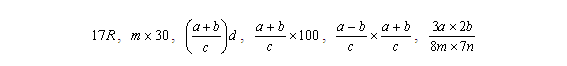 В заключении приводятся главные выводы, характеризующие основные результаты проделанной работы; кратко излагаются предложения и рекомендации по внедрению полученных результатов. В заключении  студент отчитывается о степени достигнутого результата.Библиографический список Библиографический список размещают в конце курсового  проекта перед приложением. Библиографический список составляется в следующей последовательности по алфавиту:законодательные акты;нормативные акты, инструктивные материалы, официальные справочники и т.д.;специальная литература и периодические издания с указанием года и месяца выпуска журналов и газет в алфавитном порядке;зарубежная литература;электронные ресурсыБиблиографическое описание произведений печати выполняют в соответствии с ГОСТ 7.1. По использованным источникам указываются: фамилия, инициалы авторов, точное наименование  произведения, место и год издания. В приложении курсового проекта помещают материал вспомогательного   характера:   промежуточные  расчеты,  таблицы вспомогательных данных, иллюстрации вспомогательного характера, распечатки с ЭВМ, описания программных средств, характеристики приборов, применяемых при выполнении работы, протоколы испытаний и экспериментов. Каждое приложение  нумеруется  буквами  латинского алфавита. Название  приложений пишется посередине страницы шрифтом .    Для возможных замечаний и рецензий в конце курсового проекта оставляется 2 чистых листа.    Текст курсового проекта  должен отвечать следующим требованиям:четкость структуры;логичность и последовательность;точность приведенных сведений;ясность и логичность изложения  материала;материал курсового проекта должен быть систематизирован, стилистически обработан;описание процессов и технологических операций должно быть выполнено  в  соответствии  с принятой научной или технической терминологией.      Рекомендуемый объем курсового проекта не более 50 страниц печатного  текста, приложения в этот объём не  входят.  Текст курсового проекта и расчеты выполняются на одной стороне белой бумаги стандартного листа 210х297, с левой стороны листа оставляются поля размером , правого не менее , верхнее – , нижнее - . Курсовой  проект выполняется шрифтом Times New Roman кегль размером 14 пт, межстрочный интервал – одинарный. Абзацный отступ – . Заголовки структурных элементов дипломного проекта и разделов основной части следует писать шрифтом Times New Roman размером 16 пт.  Располагать в начале строки  печатать с абзацного отступа, точка в конце не ставится. Если заголовок включает несколько предложений, его разделяют точками.  Переносы внутри слов заголовка не допускаются, подразделы, и пункты основной части следует начинать печатать с абзацного отступа, подразделы и пункты основной части следует начинать печатать с абзацного отступа. Законченный курсовой проект следует вложить в скоросшиватель или переплести. Нумерация страниц должна быть сквозная по всей работе. Титульный  лист не нумеруется, но является первым.4. Подготовка текста Качественное выполнение курсового проекта, возможно, только после того, как студент тщательно изучил всю литературу, статистический и фактический материал, составил окончательный вариант плана и в соответствии с ним систематизировал собранный материал.Например, курсовой проект по теме «Маркетинговые исследования рынка (товара, услуги)» можно написать по следующему плану (указанному в тематике курсовых проектов, которая приведена ниже);ВведениеГлава 1. Цели, задачи, направления маркетинговых исследований.1.1. Маркетинговые исследования в системе принятия  управленческих решений.1.2. Информационное обеспечение маркетинговых исследований.Глава 2.  Анализ  и выбор методов исследования.	2.1. Качественные исследования.	2.2. Количественные исследования.	2.3. Методики  подготовки и проведения процедуры маркетингового исследования.     Глава 3. Маркетинговое исследование рынка на примере организации  ООО «Три слона».3.1. Характеристика организации ООО «Три слона».3.2. Анализ маркетинговой среды.3.3. Анализ маркетинговой деятельности организации.  3.4. Определение потребности в маркетинговом исследовании.3.5.Проект «Оценка  предпочтений рынка  слоновых принадлежностей».ЗаключениеБиблиографический список Обязательное приложение - заполненные анкеты, выборка не менее 100 респондентов.Обязательное приложение - рабочие материалы организации, на  примере которой разрабатывается проект.Содержание  работы:1. Маркетинговые исследования в системе принятия  управленческих решений.Раскрыть понятие «маркетинговое исследование». Сущность и роль маркетингового исследования в принятии управленческих решений и формировании  маркетинговой  стратегии развития  компании. Характеристика основных направлений маркетинговых исследований.1.1.Процедура маркетингового исследования. В этом разделе  необходимо рассмотреть основные этапы маркетингового исследования и их характеристику, процесс определения проблемы и поставить цель исследования. Рассмотреть основные методы, используемые  при проведении, маркетинговых исследований.1.2.Информационное обеспечение маркетинговых исследований.Рассмотреть  виды  используемой информации при  проведении маркетинговых исследований. Рассмотреть методы получения и обработки первичной информации. 2. Анализ методов исследованияВ этой главе необходимо  раскрыть методические аспекты  проведения  маркетинговых исследований, а также описать критерии выбора.2.1. Качественные исследованияПараграф, в котором описываются качественные исследования  и аспекты проведения качественных исследований. 2.2. Количественные исследованияВ этом параграфе необходимо описать  процедуру проведения  и типы количественных исследований.2.3. Методики  подготовки и проведения процедуры маркетингового исследованияДанный параграф   необходимо посвятить тем трудностям, которые могут возникнуть при проведении  маркетинговых исследований, такие  факты можно найти в периодических изданиях экономического характера, либо взять примеры из опыта работы, если таковой имеется. Кроме того, в параграфе необходимо разъяснить, какие  инструменты можно использовать  менеджеру, чтобы  исследование  состоялось согласно намеченному  плану и запросам заказчика.3. Маркетинговое исследование рынка на примере организации  ООО «Три слона»3.1. Характеристика организации ООО «Три слона»В этой части  необходимо описание  видов  деятельности в соответствие с ОКВЭД, которыми занимается организация, описание миссии, и целей организации. Если миссия  или цели не  используются, то необходимо самостоятельно  сформулировать миссию и цели,  используя при этом SMART-анализ. В качестве приложений для этой главы необходимо использовать  уставные документы организации, данные  базы ОКВЭД, показатели  выручки  и финансовой состоятельности организации  за последние три года, другие документы, которые   дают возможность получить сведения о динамике  показателей и сделать  выводы.3.2. Анализ маркетинговой средыДля  выполнения этой части необходимо использовать SWOT и STEP- анализ, анализ угроз возможностей, и анализ конкурентов, и другие методики анализа, изучаемые в темах: «Анализ маркетинговой среды», «Стратегическое маркетинговое планирование». Итогом анализа будет вывод об адекватности выбора  организацией целевого сегмента. В случае если в результате анализа будет выявлено, что на рынке появился новый неохваченный сегмент рынка, то в параграфах  3.4., 3.5. студенту необходимо отразить  план работы на выявленном  сегменте. В том случае, если организация не имеет достаточных ресурсов для освоения новых сегментов, то  работа в параграфах 3.4., 3.5. должна быть направлена на формирование методов, поддерживающих положение организации на рынке. В процессе проведения анализа необходимо использовать  приложения «Гарант», «Консультант Плюс», данные статистических исследований и периодических изданий за оцениваемый год, 3.3. Анализ маркетинговой деятельности организации Анализ маркетинговой  деятельности организации включает  анализ товарной, ценовой, сбытовой и политики продвижения, анализ соответствия  плана маркетинга  запросам и потребностям сегмента. Анализ  товарной политики. В этой части необходимо охарактеризовать  компании, имеющиеся на рынке и предлагающие идентичные товары или услуги. Характеристика ассортимента товаров или услуг на внутреннем рынке. Тенденции развития товара или услуги. Динамика развития. Степень известности, востребованности и приверженности марке. Анализ ассортиментной политики, анализ сервисной политики в разрезе  всех  присутствующих на рынке  компаний.Анализ  ценовой политики. В этом разделе необходимо рассматривать ценовую политику  и методы ценообразования, используемые на  выбранном рынке; корректировку цен, направления и тенденции ценовой политики.Анализ сбытовой политики. Рассмотреть организацию сбытовой политики, с точки зрения  принципа 4Р. Оценить степень доступности  товара для потребителя; степень своевременности  выполнения  заказа;  Анализ коммуникационной политики. В разделе необходимо рассмотреть   принципы  формирования   коммуникационной политики, оценить  обоснованность выбора тех или иных форм коммуникаций для продвижения компании и продукции, а также необходимые  составляющие  коммуникационной политики для создания оптимистического имиджа компании. Оценить степень эффективности тех или иных коммуникаций, изложенных в медиа-плане.Анализ потребительских предпочтений. Включает описание портрета потребителя и анализ удовлетворенности сегмента  существующим предложением. Обоснование метода сбора первичной информации. Расчет и обоснование численности выборки для сбора  информации. Анализ мнений и предпочтений  потребителей с учетом  факторов сегментации. Выводом  по этому параграфу будут решения об адекватности выбора  маркетинговой политики и обоснование  в проведении дополнительного исследования, с целью внедрения новых инструментов коммуникации, либо смены позиционирования, на каком- либо рынке или  с какой-либо маркой. В качестве приложений необходимы  анализируемые материалы, например, фотография рекламного щита или упаковки, либо другие материалы3.4. Определение потребности в маркетинговом исследовании и выбор метода  исследования. Эта часть проекта будет посвящена  выводам по предыдущим главам и обоснованию избираемого метода исследования.3.5. Проект «Оценка  предпочтений рынка  принадлежностей для слонов»  В  данной части необходимо прописать процедуру проведения исследования, включающую составление опросного листа, который также прилагается к проекту, определение выборки,   проведением исследования (минимум 100 опрошенных) и составлением отчета и выводов по корректировке маркетинговой политики. В этой же части необходимо прописать бюджет, количество персонала для проведения,  необходимые компетенции для персонала.При  этом рекомендуется использовать статистический и фактический материал по отраслям экономики Красноярского края.В заключении коротко сформулировать выводы, дать оценку выполненной работы, реализации поставленных задач и полученных результатов.Приведенный  пример подготовки плана и текста по теме: «Маркетинговые исследования рынка (товара, услуги)» может служить для студента методическим указанием практической реализации требований к курсовым проектам практически по любой теме, с небольшими изменениями в зависимости от темы.     5. Требования к оформлению графической части курсового проектаГрафическая часть курсового проекта  должна отражать ее основные результаты и наглядно подтверждать изложенный в тексте материал. Графическая часть курсового проекта  может быть представлена в виде схем, таблиц, рисунков, графиков, диаграмм, гистограмм, карт и так далее.Графическая часть курсового проекта   выполняется на бумажных носителях стандартного формата. Допускается использование фотоносителей, демонстрируемых с использованием технических средств, либо электронных носителей, выполненных  в   предназначенной для этого программе для презентаций PОWER POINT, FLASH.Графические материалы на бумажных носителях могут быть выполнены вручную карандашом, фломастером, черной тушью или с использованием     графических     устройств.Объем графической части курсового проекта (работы) не должен превышать 3 листов формата А1, расчетно-графической работы - 2 листов формата А1. 	6. Порядок представления  курсового проектаЗавершенный курсовой проект представляется студентом на кафедру за неделю до защиты для его анализа.Принятие решения о допуске студента к защите курсового проекта осуществляется руководителем  проекта.  Допуск  студента  к  защите подтверждается подписью руководителя с указанием даты допуска.Курсовой проект может быть не допущен к защите при невыполнении существенных разделов «Задания» без замены их равноценными, а также при грубых нарушениях правил оформления работы.  Дата защиты курсового проекта  определяется кафедрой.7.Оценка и  защита курсового проекта 	Защита курсового проекта носит публичный характер и включает презентацию курсового проекта студентом  и его обсуждение. В презентации студент освещает цель и задачи работы, раскрывает сущность выполненного проекта, отмечает перспективы работы над данной темой и пути внедрения результатов работы в практическую деятельность.Порядок обсуждения курсового проекта работы предусматривает: ответы студента на вопросы членов комиссии и других лиц, присутствующих на защите; выступление научного руководителя; дискуссию по защите курсового проекта.  Решение об оценке курсового проекта  принимается членами комиссии по результатам анализа представленного курсового проекта, доклада студента и его ответов на вопросы. Качество выполненного курсового проекта и его защиты оценивается по стобалльной системе.	Курсовой проект оценивается на:100 -85, соответствует критерию «отлично», если он выполнен на высоком теоретическом уровне с учётом всех требований; дан самостоятельный анализ литературы, точек зрения на проблему, фактического, статистического материала; творчески исследована и логически стройно изложена тема; всесторонне раскрыта проблема, дан глубокий анализ имеющихся маркетинговых теорий, взглядов, подходов к данной проблеме, самостоятельно сделаны выводы и внесены интересные предложения, на защите студент аргументирует свои выводы, связывает с проблемой. Презентация подчеркивает аргументы,  хорошо подготовлена, с учетом восприятия.84 -70, соответствует критерию «хорошо», если проект выполнен на хорошем теоретическом уровне, полно освещены вопросы темы; отличается глубиной изложения материала, содержится анализ маркетинговых проблем, взглядов, подходов; презентация не достаточно аргументирована, плохо разборчива, чрезмерно эмоциональна.69-55, соответствует критерию «удовлетворительно», если правильно и на основе анализа литературы освещены вопросы темы, но недостаточно использована современная литература, фактический и статистический материал; недостаточно самостоятельности и логики в изложении темы и выводах;54- 0, соответствует критерию «неудовлетворительно», если не использована литература по теме или не использована в достаточной мере; неудачный план, вопросы раскрыты в теоретическом отношении слабо, использована старая дополнительная литература; тема не раскрыта; содержание проекта не соответствует его теме, или плану; переписан учебник или какой-то один (или два) источник, не использован статистический и фактический материал, нет анализа маркетинговых проблем, взглядов, подходов по проблеме, нет необходимых выводов из материала.На курсовом проекте преподаватели кафедры составляют развёрнутые рецензии с указанием положительных сторон и недостатков и рекомендаций по дальнейшей работе над проектом в целом. В рецензии указывается: допускается или не допускается курсовой проект к защите. На защите студент должен уметь кратко изложить содержание своего курсового проекта и основные выводы из него, дать характеристику каждому из источников, приводимых в списке использованной литературы, ответить по существу замечаний, высказанных в рецензии, а также на вопросы, поставленные преподавателями в ходе защиты.Окончательная оценка работы ("отлично", "хорошо", "удовлетворительно", "неудовлетворительно") выставляется после защиты. При оценке "неудовлетворительно", а также тогда, когда проект не допущен к защите, студент должен повторно написать и представить проект на ту же или другую тему. Защита курсовых проектов студентами проводится в сроки, указанные преподавателями в рецензии, но до сдачи экзамена. Темы  и примерные планы курсовых проектовКурсовой проект рекомендуется выполнить по одной из приведенной ниже тем с учетом творческих интересов студента и по  согласованию с преподавателем  - руководителем проекта.Тема 1. 	«Паблик рилейшнз». Работа с коммуникационным  пространством  по формированию общественного мнения.ВведениеГлава 1.1.1 Паблик рилейшнз – общие стратегии и основные подходы к паблик рилейшнз     1.2. Факторы, которые приводят к возникновению паблик рилейшнз     1.3.Маркетинговые  стратегии в паблик рилейшнзГлава 2.2.1.Коммуникативное пространство как сфера действия паблик рилейшнз      2.2. Общие особенности коммуникативного пространства      2.3 Методы формирования коммуникативного пространства методами паблик рилейшнзГлава 3.3.1. Характеристика организации3.2. Анализ маркетинговой среды организации3.3. Анализ маркетинговой деятельности организации3.4.Проект формирования коммуникативного пространства на примере  организацииЗаключение.Приложения.Тема 2.  	Анализ   маркетинговой деятельности компании.ВведениеГлава 11.1   Структура, цели, задачи  маркетинговой деятельности  организации1.2. Описание  маркетинговой деятельности - товарная политика, ценовая политика, сбытовая политика, продвижение  продуктаГлава 2 2.1.  Методики  оценки  маркетинговой деятельности2.2.  Оценка  плана маркетинга2.3.  GAP-анализ, аудит маркетинга Глава 3.3.1. Характеристика организации3.2. Анализ маркетинговой среды организации3.3. Анализ маркетинговой деятельности организации 3.4.Проект корректировки маркетинговой деятельности  организацииЗаключение.Тема 3.  Бизнес – разведка.ВведениеГлава 1.1.1. Структура, цели, задачи бизнес-разведки.1.2. Роль бизнес-разведки в процессе принятия решений.Глава 2.2.1. Методы бизнес-разведки2.2. Инструментарий бизнес-разведки2.3. Возможности организаций по защите информацииГлава 3.3.1.  Характеристика организации.  3.2. Анализ маркетинговой среды  3.3. Анализ маркетинговой деятельности организации3.4.Проект стратегии защиты маркетинговой информационной  системы  организации  и системы  получения информации.Заключение.Приложения.Тема  4.  Влияние  интерьера и экстерьера на поведение  покупателя.Глава 11.1   Структура, цели, задачи  интерьера и экстерьера в организации1.2. Анализ влияния интерьера и экстерьера  в международных и российских исследованияхГлава 2 2.1.  Инструментарий  экстерьера и интерьера2.2. Методики  восприятия  и оценки зон  соприкосновения  с клиентом2.3.Планирование интерьера и экстерьера  в маркетинговой деятельностиГлава 3.3.1. Характеристика организации3.2. Анализ маркетинговой среды организации3.3. Анализ маркетинговой деятельности организации 3.4.Проект корректировки  интерьера и экстерьера    организацииЗаключение.Приложения.Тема 5.  В2В маркетинг.ВведениеГлава 1.1.1. Структура, цели, задачи В2В маркетинга.1.2. Использование  интернет-среды  в маркетинговой деятельности  организацийГлава 2.2.1. Методы В2В маркетинга2.2. Проблемы транзакционных отношений в сфере В2ВГлава 3.3.1.  Характеристика организации.  3.2. Анализ маркетинговой среды  3.3. Анализ маркетинговой деятельности организации3.4.Проект использования  программы В2В  маркетинга в Интернет-среде.Заключение.Приложения.Тема 6.  В2С  маркетинг.ВведениеГлава 1.1.1. Структура, цели, задачи В2С маркетинга.1.2. Использование  Интернет-среды  в маркетинговой деятельности  организацийГлава 2.2.1. Методы В2С маркетинга2.2. Проблемы транзакционных отношений в сфере В2С маркетинга.Глава 3.3.1.  Характеристика организации.  3.2. Анализ маркетинговой среды  3.3. Анализ маркетинговой деятельности организации3.4. Проект реализации программы  В2С  маркетинга в Интернет-среде.Заключение.Приложения.Тема 7. В2G  маркетинг.ВведениеГлава 1.1.1. Структура, цели, задачи В2G маркетинга.1.2. Использование  Интернет-среды  в маркетинговой деятельности  государстваГлава 2.2.1. Методы В2G маркетинга2.2. Сравнительный  анализ использования В2G маркетинга различными организациямиГлава 3.3.1.  Характеристика региона.  3.2. Анализ маркетинговой среды  3.3. Анализ маркетинговой деятельности правительства3.4.Проект реализации  программы В2G  маркетинга в Интернет-среде Тема  8. Использование  жизненного цикла товара  в управлении маркетингомВведениеГлава 1.1.1. Концепция жизненного  цикла товара.1.2. Основные подходы использования концепции жизненного  цикла товара в  маркетинговой деятельности  организации.Глава 2.2.1. Методы В2G маркетинга2.2. Сравнительный  анализ использования В2G маркетинга различными организациямиГлава 3.3.1.  Характеристика региона.  3.2. Анализ маркетинговой среды  3.3. Анализ маркетинговой деятельности правительства3.4.Проект реализации  программы В2G  маркетинга в Интернет-среде Тема  9.  Изменение отношения потребителя к товаруВведениеГлава 1. Маркетинг и поведение потребителяМаркетинг, ориентированный на потребителяВыбор потребителяГлава 2. Потребитель познающийКомпоненты отношенияПроцессы восприятия. Изменение аффективного компонентаОбучение  на уровне познания и поведения. Изменение  когнитивного компонента отношенияОтношение к товару и поведение потребителяГлава 3. Анализ компонентов отношения на примере маркетинговой деятельности организации  и проект корректировки практических аспектов маркетинговой деятельности  организацииТема 10.	Исследование конкурентоспособности товара (по выбору)ВведениеГлава 11.1. Понятие, сущность конкурентоспособности товара. Параметры конкурентоспособности1.2. Классификация показателей, раскрывающих конкурентоспособность товараГлава 2.2.1Факторы конкурентоспособности ( качество, сервис, цена, своевременность доставки, экологичность.)2.2. Методы оценки конкурентоспособности товара (услуги)Глава 3.3.1.  Характеристика организации.  3.2. Анализ маркетинговой среды  организации.3.3. Анализ маркетинговой деятельности организации.3.4.Проект корректировки   маркетинговой деятельности  организации и формирования конкурентоспособного продукта.Тема 11.	Маркетинг  Красноярского  рынка  недревесной продукции/дикорастущей продукции лесаВведениеГлава 1.1.1.Структура, цели, задачи  маркетинга  Красноярского рынка  недревесной продукции/ дикорастущей продукции леса1.2. Оценка российского рынка  недревесной продукции/ дикорастущей продукции лесаГлава 2. 2.1 Оценка  конкурентоспособности дикорастущей продукции на территории Красноярского края2.2.  Проблемы продвижения  дикорастущей продукции лесаГлава 3.3.1.  Характеристика организации.  3.2. Анализ маркетинговой среды организации3.3. Анализ маркетинговой деятельности организации 3.4.Проект корректировки маркетинговой деятельности  организации, специализирующейся на дикорастущей продукции лесаТема 12.	Маркетинг в деятельности российских предприятий на мировом рынкеВведениеГлава  1.1.1. Структура, цели, задачи международного маркетинга1.2. Процесс принятия решения о  выходе на  мировой рынокГлава  2.2.1. Анализ производственно-сбытовых возможностей2.2. Стратегия выхода на мировой рынокГлава  3. 3.1.  Характеристика организации.  3.2. Анализ маркетинговой среды организации3.3. Анализ маркетинговой деятельности организации3.4.Проект формирования стратегии маркетинговой деятельности  организации на мировом рынке.Тема 13. 	Маркетинг в страховом    бизнесе ВведениеГлава  1.1.1. Специфика и особенности маркетинга  в страховом бизнесе1.2. Маркетинговые исследования и создание  информационной базыГлава 2. 2.1. Анализ потребительского поведения2.2. Сегментирование и стратегия позиционирования страховых услуг2.3. Методы продвижения страховых услугГлава  3. 3.1.  Характеристика организации.  3.2. Анализ маркетинговой среды  3.3. Анализ маркетинговой деятельности организации3.4.Проект формирования стратегии маркетинговой деятельности  организации в определенной области  страхования.Тема 14.	Маркетинг знаменитостей ВведениеГлава 1.1.1. Структура, цели, задачи   маркетинга знаменитостей1.2. Процесс принятия решения о  создании  узнаваемой знаменитостиГлава 2.2.1.Инструментарий влияния на потребителя 2.2.Формирование коммуникативного пространства  Глава  3. 3.1.  Характеристика личности.  3.2. Анализ маркетинговой среды  3.3.Проект формирования узнаваемости  личностиТема 15.	Маркетинговые исследования рынка (товара, услуги)ВведениеГлава 1. Цели, задачи, направления маркетинговых исследований.1.1. Маркетинговые исследования в системе принятия  управленческих решений.1.2. Информационное обеспечение маркетинговых исследований.Глава 2.  Анализ  и выбор методов исследования.	2.1. Качественные исследования.	2.2. Количественные исследования.	2.3. Методики  подготовки и проведения процедуры маркетингового исследования.     Глава 3. Маркетинговое исследование рынка на примере  выбранной организации  3.1. Характеристика организации.  3.2. Анализ маркетинговой среды.3.3. Анализ маркетинговой деятельности организации.  3.4. Определение потребности в маркетинговом исследовании.3.5.Проект  оценки  предпочтений рынка.   Тема 16.	Маркетинг товаров производственно-технического  назначения ВведениеГлава  1.1.1. Специфика и особенности маркетинга  продукции производственно-технического назначения.1.2. Жизненный цикл товара продукции производственно-технического назначения.Глава 2. 2.1.Особенности маркетинговой деятельности, применительно к продукции производственно-технического назначения.2.2. Стратегии и методы продвижения товаров производственно-технического назначения.Глава  3. 3.1.  Характеристика организации.  3.2. Анализ маркетинговой среды.  3.3. Анализ маркетинговой деятельности организации.3.4.Проект формирования маркетинговой стратегии для  товаров производственно-технического назначения.Тема 17.	Маркетинг товаров потребительского  назначения ВведениеГлава  1.1.1. Специфика и особенности маркетинга  продукции потребительского назначения.1.2. Жизненный цикл товара продукции потребительского назначения.Глава 2. 2.1.Особенности маркетинговой деятельности, применительно к продукции потребительского  назначения.2.2. Стратегии и методы продвижения товаров потребительского назначения.Глава  3. 3.1.  Характеристика организации.  3.2. Анализ маркетинговой среды.  3.3. Анализ маркетинговой деятельности организации.3.4.Проект формирования стратегии маркетинговой деятельности для  товаров потребительского  назначения.Тема 18.	Маркетинг туризма  в Красноярском краеВведениеГлава  1.1.1. Специфика и особенности маркетинга  туризма в Красноярском крае1.2. Анализ привлекательности рынка туристических услугГлава 2. 2.1. Анализ потребительского поведения2.2. Сегментирование и стратегия позиционирования услуг туризма в Красноярском  крае2.3. Методы продвижения услуг туризма Глава  3. 3.1.  Характеристика организации.  3.2. Анализ маркетинговой среды.  3.3. Анализ маркетинговой деятельности организации.3.4.Проект формирования стратегии маркетинговой деятельности  организации в сфере туризма.Тема 19.	Маркетинговая деятельность в малом  бизнесеВведениеГлава 1.1.1. Сущность и понятие – малый бизнес1.2. Проблемы управления маркетингом в малом бизнесеГлава 2. 2.1. Анализ состояния малого бизнеса в Красноярском крае2.2. Оценка  маркетинговой  деятельности  в Красноярском  краеГлава  3. 3.1.  Характеристика организации.  3.2. Анализ маркетинговой среды.  3.3. Анализ маркетинговой деятельности организации.3.4.Проект формирования стратегии маркетинговой деятельности  организации в сфере малого бизнеса.Тема 20.	Маркетинговая информационная система и её роль в организации маркетинговой деятельностиГлава 1.1.1. Сущность и понятие – маркетинговая информационная система.1.2. Проблемы формирования  маркетинговой информационной системы в организации.Глава 2. 2.1. Методы сбора и  управления информацией.2.2. Обзор  информационных технологий в сфере сбора и обработки информации в организации.Глава  3. 3.1.  Характеристика организации.  3.2. Анализ маркетинговой среды.  3.3. Анализ маркетинговой деятельности организации.3.4.Проект использования маркетинговой информационной  системы в   организации.Тема 21.	Влияние  маркетинговой  среды на выбор концепции  управления  организациейВведениеГлава 1.1.1. Сущность и понятие – маркетинговая среда.1.2. Проблемы  выбора   маркетинговой концепции.Глава 2. 2.1. Методы оценки влияния маркетинговой среды.2.2. Методы планирования плана маркетинга в зависимости от выбранной концепции управления маркетингом2.3. Влияние  маркетинговой концепции на реализацию корпоративных целей организацииГлава  3. 3.1.  Характеристика организации.  3.2. Анализ маркетинговой среды.  3.3. Анализ маркетинговой деятельности организации.3.4.Проект реализации концепции маркетинга в  организации.Тема 22.	Маркетинговое понимание товараВведениеГлава 1.1.1. Сущность и понятие – товар.1.2. Проблемы  классификации товара.Глава 2. 2.1. Решения в области товара-микс и товарных линий2.2. Решения  в области товарной марки2.3. Сложности формирования и реализации  плана маркетингаГлава  3. 3.1.  Характеристика организации.  3.2. Анализ маркетинговой среды.  3.3. Анализ маркетинговой деятельности организации.3.4.Проект реализации  товарной политики в  организации.Тема 23.	Маркетинговые аспекты составления бизнес-планаВведениеГлава 1.1.1. Сущность и понятие – маркетинговые аспекты бизнес-планирования.1.2. Проблемы  сбора и обработки информации.Глава 2. 2.1. Структура  маркетинговой программы.2.2.  Связь  разделов  бизнес-плана с маркетинговой  программой2.3. Проблемы прогнозирования и бюджетирования в маркетингеГлава  3. 3.1.  Характеристика организации.  3.2. Анализ маркетинговой среды.  3.3. Анализ маркетинговой деятельности организации.3.4. Проект   маркетингового   планирования в  организации.Тема 24.	Маркетинговые технологии в предвыборной  кампанииВведениеГлава 1.1.1. Модель предвыборной кампании1.2. Этапы работы предвыборной кампанииГлава 2.2.1. Формирование стратегии продвижения кандидата2.2. Анализ  стратегии продвижения кандидатов     Глава 3.3.1.  Характеристика  и анализ кандидата.  3.2. Анализ маркетинговой среды.  3.3. Проект   формирования маркетинговой   программы  для продвижения кандидата.Тема 25.	Международные ярмарки - инструмент маркетинга ВведениеГлава 1.1.1. Сущность и понятие – международная ярмарочная деятельность.1.2. Проблемы  сбора и обработки информации по ярмаркам для формирования медиаплана.Глава 2. 2.1. Структура  маркетинговой программы участия в международной  ярмарке.2.2.  Сложности формирования и реализации плана маркетинга Глава  3. 3.1.  Характеристика организации.  3.2. Анализ маркетинговой среды.  3.3. Анализ маркетинговой деятельности организации.3.4. Проект   маркетингового   планирования в  организации для участия  в международной ярмарке.Тема 26.	Международный маркетинг ВведениеГлава 1.1.1. Сущность и понятие – международный маркетинг.   1.2. Проблемы  сбора и обработки информации для реализации плана маркетинга зарубежом.Глава 2. 2.1.  Методики  анализа и оценки привлекательности международных рынков2.2. Политика проникновения на международные рынки2.3. Стратегия продвижения на международные рынкиГлава  3. 3.1.  Характеристика организации.  3.2. Анализ маркетинговой среды.  3.3. Анализ маркетинговой деятельности организации.3.4. Проект корректировки товарной, сбытовой, ценовой и  коммуникационной политики для выбранного рынка.Тема 27.	Маркетинг в области информационных технологийВведениеГлава 1.1.1. Сущность и понятие –  маркетинг информационных технологий.   1.2. Проблемы  становления области знанийГлава 2. 2.1.  Методики  анализа и оценки привлекательности использования информационных технологий в маркетинговой деятельности.2.2. Методики оценки поставщиков информационных  технологий.2.2. Стратегия внедрения информационных технологий  в деятельность организацииГлава  3. 3.1.  Характеристика организации.  3.2. Анализ маркетинговой среды.  3.3. Анализ маркетинговой деятельности организации.3.4. Проект внедрения  информационного продукта в маркетинговую деятельность организацииТема 	28.	Методы осуществления ценовой политики в маркетинге ВведениеГлава 1.1.1. Сущность и понятие –  ценовая  политика в маркетинге.   1.2. Проблемы  становления области знаний, влияние факторов на ценовую политику  организации.Глава 2. 2.1.  Методики  ценообразования, используемые в маркетинговой деятельности.2.2. Методики корректировки  ценовой политики.  2.2. Стратегии рыночного страхования и фрахтования цен.Глава  3. 3.1.  Характеристика организации.  3.2. Анализ маркетинговой среды.  3.3. Анализ маркетинговой деятельности организации.3.4. Проект корректировки ценовой политики организации.Тема 	29.	Методы сбора и обработки маркетинговой информации ВведениеГлава 1.1.1. Сущность и понятие –  маркетинговые исследования.   1.2. Проблемы  становления области знаний.Глава 2. 2.1.  Методики  анализа и оценки маркетинговой информации.2.2. Стратегия проведения маркетинговых исследований.Глава  3. 3.1.  Характеристика организации.  3.2. Анализ маркетинговой среды.  3.3. Анализ маркетинговой деятельности организации.3.4. Проект проведения исследований  в организации.Тема  30 .    Моделирование   поведения покупателяВведениеГлава 1.1.1. Сущность и понятие –  поведение покупателя.   1.2. Проблемы  становления области знаний.Глава 2. 2.1.  Методики  анализа и моделирования поведения покупателей.2.2. Реализация  стратегии моделирования ситуации покупки.Глава  3. 3.1.  Характеристика организации.  3.2. Анализ маркетинговой среды.  3.3. Анализ маркетинговой деятельности организации.3.4. Проект моделирование  ситуации покупки в организации.Тема 	31.	Опыт реализации маркетинга в зарубежных странах (страна по выбору)Глава 1. Проблема  принятия решения о выходе на зарубежный рынок1.1. Проблема глобализации в маркетинге1.2. Анализ производственно-сбытовых возможностей компании1.3. Анализ  рыночных возможностей  организацииГлава 2. Политика проникновения на международные рынки2.1. Международные маркетинговые исследования	2.2. Способ выхода на  зарубежный рынок2.3. Формирование стратегии продвижения на международном рынкеГлава 3.Оценка эффективности маркетинговой деятельности на международном рынке  на примере компании3.1.  Характеристика организации.  3.2. Анализ маркетинговой среды.  3.3. Анализ маркетинговой деятельности организации.3.4. Проект реализации стратегии  выхода на  международный рынок.Тема  32.	Особенности маркетинга в сфере услугВведениеГлава 1.1.1. Сущность и понятие – услуги.1.2. Проблемы  классификации услуг.Глава 2. 2.1. Маркетинговые стратегии в сфере обслуживания и методики оценки качества.2.2. Предоставление сопутствующих услуг, реализация стратегии послепродажного обслуживания2.3. Особенности  маркетингового планирования в сфере услугГлава 3.Анализ маркетинговой деятельности компании, специализирующейся на предоставлении услуг3.1.  Характеристика организации.  3.2. Анализ маркетинговой среды.  3.3. Анализ маркетинговой деятельности организации.3.4.Проект реализации  программы маркетинга в  организации, специализирующейся на предоставлении услуг.Тема 	33. Оценка конкурентоспособности  организаций на региональных рынкахВведениеГлава 1.1.1. Сущность и понятие – конкурентоспособность организации.1.2. Проблемы  становления области знаний.Глава 2. 2.1. Анализ методик оценки конкурентоспособности организации2.2. Региональный  аспект   оценки конкурентоспособности   организаций.Глава 3.3.1.  Характеристика организации.  3.2. Анализ маркетинговой среды.  3.3. Анализ маркетинговой деятельности организации.3.4.Проект реализации  программы повышения конкурентоспособности    организации.Тема 	34.	Позиционирование товара  как средство успеха в бизнесеВведениеГлава 1.1.1. Сущность и понятие – позиционирование.1.2. Проблемы  позиционирования организаций.Глава 2. 2.1. План  реализации  позиционирования2.2.  Сложности формирования и реализации плана маркетинга Глава  3. 3.1.  Характеристика организации.  3.2. Анализ маркетинговой среды.  3.3. Анализ маркетинговой деятельности организации.3.4. Проект   позиционирования  товара на определенном рынке.Тема 	35.	Привлекательность отрасли и конкурентная борьба  внутри нееВведениеГлава 1.1.1. Сущность и понятие – привлекательность  отрасли.1.2. Понятие барьеров входа и выхода в  бизнесе.Глава 2. 2.1. Анализ отраслевой привлекательности в российском бизнесе.2.2. Анализ методик  выбора  определенной конкурентной позиции2.2.  Сложности формирования и реализации  стратегического  плана маркетинга Глава  3. 3.1.  Характеристика организации.  3.2. Анализ маркетинговой среды.  3.3. Анализ маркетинговой деятельности организации.3.4. Проект   завоевания конкурентных позиций на рынке.Тема 	36.	Интернет-магазин как форма реализации товаров и услугВведениеГлава 1.1.1. Сущность и понятие, становление интерент-экономики1.2. Развитие электронной  коммерции и  анализ барьеров развития.Глава 2. 2.1. Анализ отраслевой привлекательности электронной коммерции в России и Красноярском крае.2.1. Практические  аспекты    реализации  электронной коммерции в Интернет-среде.2.2.  Специфик  реализации  стратегического  плана маркетинга в Интернет-среде.Глава  3. 3.1.  Характеристика организации.  3.2. Анализ маркетинговой среды.  3.3. Анализ маркетинговой деятельности организации.3.4. Проект   завоевания конкурентных позиций в Интеренет-среде.Тема  	37.	Проблемы разработки новых продуктов и этапы выхода на рынок ВведениеГлава 1.1.1. Сущность и понятие, становление инновационного бизнеса1.2. Анализ проблем разработки и продвижения  новых товаровГлава 2. 2.1.  Анализ методик  разработки продукции2.2.  Сложности формирования и реализации  стратегического  плана маркетинга  для новинокГлава  3. 3.1.  Характеристика организации.  3.2. Анализ маркетинговой среды.  3.3. Анализ маркетинговой деятельности организации.3.4. Проект   завоевания конкурентных позиций на рынке для нового товара.Тема 	38.	Потребительский опыт как  форма социализацииВведениеГлава 1.1.1. Сущность и понятие, становление области знаний1.2. Анализ проблем обучения потребителя в ситуации покупки.Глава 2. 2.1.  Анализ мотивов потребителя  в сфере  покупательских решений2.2.  Отраслевая специфика  реализации  обучающих программ в ситуации покупки и формирование обратной связи  с потребителем.Глава  3. 3.1.  Характеристика организации.  3.2. Анализ маркетинговой среды.  3.3. Анализ маркетинговой деятельности организации.3.4. Проект   формирования системы обратной связи с потребителем.Тема 39.  Гендерные  особенности  потребления товаров и услуг.ВведениеГлава 1.1.1. Сущность и понятие, становление области знаний1.2.Анализ процессов потребительского восприятия в зависимости от половозрастных характеристикГлава 2. 2.1.  Особенности  женского потребления и влияние феминизма на потребительские решения.2.2.  Особенности  мужского потребления и влияние маскулизма на потребительские решения.2.3. Специфика  коммуникационной политики организации, учитывающей гендерные особенности потребления.Глава  3. 3.1.  Характеристика организации.  3.2. Анализ маркетинговой среды.  3.3. Анализ маркетинговой деятельности организации.3.4. Проект   формирования системы коммуникаций с потребителем с учетом гендерных особенностей.Тема 	40.	Реклама как форма коммуникации ВведениеГлава 1.1.1. Сущность и понятие, становление рекламы как формы коммуникации.1.2. Классификация рекламы.Глава 2. 2.1.  Анализ методов разработки рекламного  продукта.2.2.  Анализ возможностей  рекламодателя.2.3.  Анализ методов  формирования  рекламного  бюджета. Глава  3. 3.1.  Характеристика организации.  3.2. Анализ маркетинговой среды.  3.3. Анализ маркетинговой деятельности организации.3.4. Проект   разработки рекламной кампании для продвижения товара на рынкеТема  	41.	Анализ  сбытовой  политики  организацииВведениеГлава 1.1.1. Сущность и понятие сбытовой политики.   1.2. Классификация каналов сбыта и формы сбытаГлава 2. 2.1.  Анализ методов разработки канала сбыта.2.2.  Анализ возможностей  канала.2.3.  Эволюционная жесткость канала сбыта и способы  преодоления.Глава  3.  Анализ сбытовой политики на примере компании 3.1.  Характеристика организации.  3.2. Анализ маркетинговой среды.  3.3. Анализ маркетинговой деятельности организации.3.4. Проект   разработки/корректировки сбытовой политики организации.Тема 	42.	Использование  сегментирования  рынка для поиска новых возможностей развития бизнеса.ВведениеГлава 1.1.1. Сущность и понятие сегментирования.   1.2. Мети сегментированияГлава 2. 2.1.  Поиск  новых потребностей и описание сегментов.2.2. Анализ возможностей  организаций для удовлетворения  потребностей новых потребителей.2.3.  Процессы, приводящие к работе нового рынка или разработке нового продукта.Глава  3.    3.1.  Характеристика организации.  3.2. Анализ маркетинговой среды.  3.3. Анализ маркетинговой деятельности организации.3.4. Проект   разработки/корректировки маркетинговой политики организации для нового сегмента.Тема    43.   Сервис в гостиничном бизнесеВведениеГлава 1.1.1. Сущность и понятие сервисной деятельности в гостиничном бизнесе с позиции теории  услуг.   1.2. Анализ  гостиничной индустрии в России и проблемы маркетинга  в гостиничной деятельности.Глава 2. 2.1.  Анализ методов  управления качеством  предоставляемых услуг.2.2.  Специфика  формирования и реализации программы  маркетинга.2.3. Специфика формирования программы  сервисной деятельности в гостиничном бизнесе.Глава  3.  Анализ сервисной  деятельности на примере гостиничного хозяйства.. 3.1.  Характеристика организации.  3.2. Анализ маркетинговой среды.  3.3. Анализ маркетинговой деятельности организации.3.4. Проект   разработки/корректировки сервисной политики организации.Тема      44.  Сервис как фактор конкурентоспособностиВведениеГлава 1.1.1. Парадигма сервисной экономики  в ХХI  веке1.2. Сервис как метод неценовой конкуренцииГлава 2. 2.1.  Стратегические  направления в сфере сервисных услуг 2.2.  Анализ методик оценки и формирования сервисной  деятельности.Глава  3.  Анализ сервисной  политики на примере организации 3.1.  Характеристика организации.  3.2. Анализ маркетинговой среды.  3.3. Анализ маркетинговой деятельности организации.3.4. Проект   разработки/корректировки сервисной  политики организации.Тема   45.   Сетевой маркетинг - эффективный канал сбыта товаров и услугВведение.Глава 1.1.1. Сбыт как результат  всех усилий, решения о  структуре канала, соответствующем  требованиям потребителя1.2.  Анализ  преимуществ и недостатков сетевого канала сбыта.Глава 2.2.1. Виды сетевых каналов2.2. Анализ методов построения сетевых каналов.2.3. Мотивация участников сетевых  каналов. Глава  3.    3.1.  Характеристика организации.  3.2. Анализ маркетинговой среды.  3.3. Анализ маркетинговой деятельности организации.3.4. Проект   разработки/корректировки сетевого канала организации.Тема 	46.	Содержание маркетингового исследования Введение.Глава 1.1.1. Сущность маркетинговых исследований1.2. Тип маркетингового исследованияГлава 2.2.1. Направление  маркетингового исследования2.2. Организация маркетингового исследованияГлава  3.    3.1.  Характеристика организации.  3.2. Анализ маркетинговой среды.  3.3. Анализ маркетинговой деятельности организации.3.4. Проект   разработки/корректировки маркетингового исследования организации.Тема 	47.	Стратегия маркетинговых коммуникацийВведениеГлава 1.1.1. Сущность маркетинговых коммуникаций1.2. Теория коммуникационных процессовГлава 2.2.1. Коммуникационный процесс и маркетинговый набор2.2. Стратегия маркетинговых коммуникацийГлава  3.    3.1.  Характеристика организации.  3.2. Анализ маркетинговой среды.  3.3. Анализ маркетинговой деятельности организации.3.4.Проект разработки/корректировки стратегии маркетинговых коммуникаций  организации.Тема 	48.	Стратегия и тактика маркетинга.Введение.Глава 1.1.1. Основные понятия стратегического планирования1.2.Разработка и формирование стратегииГлава 2.2.1. Методики  формирования стратегии в организации2.2. Специфика тактических действий в зависимости от различных факторов.Глава  3.  Анализ стратегической  политики на примере организации 3.1.  Характеристика организации.  3.2. Анализ маркетинговой среды.  3.3. Анализ маркетинговой деятельности организации.3.4. Проект   разработки/корректировки стратегической  политики организации.Тема	49.	Сущность, принципы и функции маркетинга. ВведениеГлава 1.1.1. Многоаспектность маркетинга1.2. Маркетинг как стратегическое управление  компанией с ориентацией на потребителяГлава 2.2.1. Формирование  маркетинговой деятельности в организации2.2. Функции маркетинга ( функции  синтеза и расчленения; функция созидания; функция реализации; функция  убеждения и стимулирования; функция  управления и контроля)Глава 3.3.1.  Характеристика организации.  3.2. Анализ маркетинговой среды.  3.3. Анализ маркетинговой деятельности организации.3.4. Проект   разработки/корректировки функционала организации.Тема	50.	Сфера и средства маркетингаВведениеГлава 1.1.1. Маркетинг как система методов деятельности1.2. Сфера  деятельности маркетингаГлава 2.2.1. Анализ методик оценки потребностей2.2.  Анализ методик продвижения продукцииГлава  3.  Анализ  маркетинговой политики на примере организации 3.1.  Характеристика организации.  3.2. Анализ маркетинговой среды.  3.3. Анализ маркетинговой деятельности организации.3.4. Проект   разработки/корректировки марочной  политики организации.Тема	51.	Товарный знак в  маркетингеВведениеГлава 1.1.1.Товарный знак в системе логистического сервиса1.2.Разработка и применение  товарного знакаГлава 2.2.1. Разработка и регистрация  товарного знака2.2. Управление товарной маркойГлава  3.  Анализ марочной   политики на примере организации 3.1.  Характеристика организации.  3.2. Анализ маркетинговой среды.  3.3. Анализ маркетинговой деятельности организации.3.4. Проект   разработки/корректировки марочной  политики организации.Тема	52.	Товародвижение в маркетинговой деятельности Введение.Глава 1.1.1. Сущность товародвижения 1.2. Товарные стратегииГлава 2.2.1. Особенности организации товародвижения  и сервисная политика2.2. Взаимодействие  бизнес-партнеров в торговых сетях2.3. Мотивация участников  канала сбытаГлава 3. Анализ организации товародвижения на примере деятельности компании Тема  53.  Формирование сервисной сети и особенности сервиса в зависимости от  товараВведениеГлава 1.1.1.Место сервиса в системе  маркетинговой деятельности (эволюция понятия товара, принципы и задачи сервиса, основные подходы к осуществлению сервиса)1.2. Место предпродажного обслуживания в деятельности компании1.3. Место послепродажного обслуживания в деятельности компании2.1. Разработка стратегии  сервисного обслуживания (жизненный цикл сервисных услуг, проектирование сервисных услуг, управление качеством, управление сервисными услугами)2.2  Отраслевая специфика и сложности формирования  сервисной  сети  Глава 3. Анализ сервисной политики  на примере компании 3.1.  Характеристика организации.  3.2. Анализ маркетинговой среды.  3.3. Анализ маркетинговой деятельности организации.3.4. Проект   разработки/корректировки сервисной  сети организации.Тема 	55.  Стратегии ценообразованияВведение.Глава 1.1.1. Цели и задачи ценообразования.1.2. Конкурентоспособность метода ценообразования.Глава  2.2.1. Стратегии ценообразования.2.2. Ценовое манипулирование.Глава 3.   3.1.  Характеристика организации.  3.2. Анализ маркетинговой среды.  3.3. Анализ маркетинговой деятельности организации.3.4. Проект   разработки/корректировки стратегии ценообразования организации.Тема 56.  Анализ маркетинговой деятельности организацииВведениеГлава 1.1.1. Главные направления маркетинговой деятельности предприятия1.2. Критерии эффективности маркетинговой деятельностиГлава 2.2.1. Методики анализа маркетинговой деятельности2.2. Аудит  маркетинга в организации2.3. Организация  системы контроля эффективности  маркетинговой деятельностиГлава 3.3.1.  Характеристика организации.  3.2. Анализ маркетинговой среды.  3.3. Анализ маркетинговой деятельности организации.3.4. Проект   разработки/корректировки маркетинговой деятельности организации.Тема    57.   Целевые рынки компанииВведениеГлава 1.1.1. Изучение потребительского спроса  на товар1.2. Процесс сегментирования потребительского рынкаГлава 2.2.1. Анализ методик выбора целевого рынка2.2. Формирование комплекса маркетинговых действий на целевом рынкеГлава 3.3.1.  Характеристика организации.  3.2. Анализ маркетинговой среды.  3.3. Анализ маркетинговой деятельности организации.3.4. Проект   разработки/корректировки маркетинговой деятельности организации.Тема 58. Экспансия на новые рынки. PR-поддержка новых бизнес-проектовВведениеГлава 1.1.1. Сущность и понятие экспансии1.2. Стратегическое планирование сбытовой политикиГлава 2.2.1. Маркетинговая  стратегическая  программа  захвата нового рынка2.2. PR-поддержка новых бизнес-проектовГлава 3.3.1.  Характеристика организации.  3.2. Анализ маркетинговой среды.  3.3. Анализ маркетинговой деятельности организации.3.4. Проект   разработки/корректировки маркетинговых программ.  Тема  59.   Эффективные методы увеличения лояльности потребителяВведениеГлава 1.1.1. Сущность и понятие лояльности потребителей1.2. Анализ методов  увеличения лояльностиГлава 2.2.1. Раскрытие потенциала лояльных потребителей2.2. Мероприятия по  привлечению и удержанию потребителейГлава 3.3.1.  Характеристика организации.  3.2. Анализ маркетинговой среды.  3.3. Анализ маркетинговой деятельности организации.3.4. Проект   разработки/корректировки программ лояльностиТема  60.    Ярмарки и выставки как инструмент маркетингаВведение.Глава 1.1.1. Ярмарки, выставки  в системе маркетинга1.2. Процессы организации проведения ярмарок и выставокГлава 2.2.1. Анализ готовности организации к участию в выставках и ярмарках 2.2. Процессы подготовки организации к участию2.3. Принятие решений по  итогам выставок и ярмарокГлава 3.3.1.  Характеристика организации.  3.2. Анализ маркетинговой среды.  3.3. Анализ маркетинговой деятельности организации.3.4. Проект   разработки/корректировки выставочной стратегии  организации.Тема 	61.	Прямой маркетинг как форма коммуникации ВведениеГлава 1.1.1. Сущность и понятие, становление прямого маркетинга как формы коммуникации.1.2. Классификация прямого маркетинга.Глава 2. 2.1.  Анализ методов разработки писем.2.2.  Анализ возможностей  рекламодателя.2.3.  Анализ методов  формирования    бюджета продвижения. Глава  3. 3.1.  Характеристика организации.  3.2. Анализ маркетинговой среды.  3.3. Анализ маркетинговой деятельности организации.3.4. Проект   разработки   кампании  продвижения товара на рынкеТема 62.  Личная продажа как форма коммуникации ВведениеГлава 1.1.1. Сущность и понятие, становление личной продаже как формы коммуникации.1.2. Типы продаж.Глава 2. 2.1.  Анализ методов разработки сценария личной продажи.2.2.  Анализ возможностей  организации, использующей личную продажу.2.3.  Анализ методов  формирования    бюджета для продвижения. Глава  3. 3.1.  Характеристика организации.  3.2. Анализ маркетинговой среды.  3.3. Анализ маркетинговой деятельности организации.3.4. Проект   разработки кампании, включающей личные продажи для продвижения товара на рынкеТема 63.  Маркетинг  услуг ( сфера деятельности выбирается  студентом, согласовывается  с преподавателем) ВведениеГлава 1.1.1. Сущность и понятие, становление сферы услуг.1.2. Состояние рынка услуг в РФ.Глава 2. 2.1.  Анализ методов разработки товарной политики2.2.  Анализ возможностей  организации, предоставляющей услуги.2.3.  Анализ методов  формирования    бюджета для продвижения. Глава  3. 3.1.  Характеристика организации.  3.2. Анализ маркетинговой среды.  3.3. Анализ маркетинговой деятельности организации.3.4. Проект   разработки маркетинговой программы. Таблица выбора тем курсовых проектов   для студентов  ГФ и ХТФ ЗДО  специальность  «Менеджмент организации»  ( тема выбирается в соответствии с последними цифрами номера зачетки)БИБЛИОГРАФИЧЕСКИЙ СПИСОКОСНОВНАЯ ЛИТЕРАТУРА    Багиев Г.Л., Маркетинг: Учебник. -  М.: Экономика, 2009.- 717с.Голубков Е.П., Основы маркетинга: Учебник. – М.:Издательство «Финпресс», 2005. –656с.Голубков Е.П., Маркетинговые исследования: Теория, методология и практика.-М.: Издательство «Финпресс», 2006.-464с.Завьялов  П.С., Маркетинг в схемах, рисунках, таблицах. Учебное пособие. -М.:ИНФРА-М, 2000. – 496с. Котлер Ф., Маркетинг менеджмент .- СПб.: Питер Ком, 2009. - 946с. Котлер Ф., Маркетинг менеджмент. Экспресс-курс:  Пер. с англ. /Под ред. Ю.Н. Каптуревского. – СПб: Питер, 2008.-496с.Рудая И.Л., Управление предприятием в деловой игре «Никсдорф Дельта»: Учебное пособие. - М.: Мос.гос.ун-т экономики, статистики и информатики.- 2001.-149с.Багиев Г.Л., Международный  маркетинг: Учебник / Багиев Г.Л., Моисеева  Н.К., Никифорова С.В.- СПб.: Питер,2005.- 596с.Полезные интернет-ресурсы:http://www.koob.ru/market - различная научно-популярная  литература  по маркетингу в электронном  виде для свободного использования;http://www.gumfak.ru/marketing.shtml - электронная гуманитарная библиотека;http://www.modernlib.ru/books/mamleeva_liliya/anatomiya_brenda/read_1/ -  http://www.aup.ru/books/m21/ - административно – управленческий портал http://media-library.narod.ru/rubrik.htmhttp://www1.fips.ru/wps/wcm/connect/content_ru/ru - сайт  федерального агентства  промышленной  собственностиhttp://www.nalog.ru – сайт федеральной налоговой службы, вкладка в помощь налогоплательщикуhttp://www.archipelag.ru/http://carnegie.ru/Приложение А (обязательное) -  Образец  оформления титульного листаМинистерство образования и науки Российской ФедерацииГОУ ВПО «Сибирский государственный технологический университет»Гуманитарный факультетКафедра экономики и менеджментаМаркетингКурсовой проектна тему_______________________  ____________________________________________________________Выполнил(а)        студент(ка)курс      факультет     группа ______________________________фамилия, и.о.Руководитель__________________                 уч. степень,  звание, ______________________________фамилия, инициалыКрасноярск   2010Приложение Б (обязательное)  - Бланк задания на курсовой проектМинистерство образования и науки Российской ФедерацииГОУ ВПО «Сибирский государственный технологический университет»Гуманитарный факультетКафедра экономики и менеджментаЗадание на курсовой проект по маркетингуСтуденту(ке)__________________________________________группа_____1.Тема___________________________________________________________________________________________________________________________2. Срок представления курсовой работы преподавателю -руководителю на кафедру                                                             «___» ________________ 2003.3. Исходные данные для исследования ________________________________________________________________________________________________________________________________________________________________________________________________4. Содержание курсовой работы4.1._____________________________________________________________4.2._____________________________________________________________4.3._____________________________________________________________4.4._____________________________________________________________Руководитель работы__________________________________________________________                                                               (подпись, дата) Ф.И.О.Задание принял к исполнению                               «   »                         2004г.                                                          (подпись)Красноярск   2004Приложение В (обязательное) – Пример  оформления содержанияСодержаниеВведение …………………………………………………………………………….3 Глава 1. Цели, задачи, направления маркетинговых исследований………..........51.1. Маркетинговые исследования в системе принятия  управленческих решений………………………………………………………………………......91.2. Информационное обеспечение маркетинговых исследований.Глава 2.  Анализ  и выбор методов исследования………………………...……..10	2.1. Качественные исследования……………………………………....…...11	2.2. Количественные исследования………………………………..………16	2.3. Методики  подготовки и проведения процедуры маркетингового исследования……………………………………………………………………24 Глава 3. Маркетинговое исследование рынка на примере организации  ООО «Три слона»………………………………………………………………………...323.1. Характеристика организации ООО «Три слона»…………………….323.2. Анализ маркетинговой среды………………………………………….363.3. Анализ маркетинговой деятельности организации…………………..37  3.4. Определение потребности в маркетинговом исследовании………...383.5.Проект «Оценка  предпочтений рынка  слоновых принадлежностей»……………………………………………………………...39Заключение…………………………………………………………………………49Библиографический список ………………………………………………………50Обязательное приложение А - заполненные анкеты, выборка не менее 100 респондентов.Обязательное приложение Б – показатели выручки организации «Три слона»Обязательное  приложение В – показатели внутреннего трафика для организации «Три слона»Обязательное приложение  Г – медиаплан на 2011 год.Приложение Д (справочное).  Перечень ключевых словСписок ключевых слов. Удовлетворенный потребительЛояльность потребителяМаркетингМаркетинговые исследования Моделирование поведения покупателяМотивационный  конфликт Послепокупочный диссоннансПервичная информацияПозиционированиеПроцесс принятия решенийСегментированиеРыночная нишаГоризонтальная рыночная нишаВертикальная рыночная нишаМаркетинг – миксМаркетинговый  аудитСтили продажКонцепции маркетингаДлина ассортиментаПланирование  ассортиментной политикиКравченко  Марина ВладимировнаМаркетингМетодические указания по выполнению курсового проекта для студентов специальность «Менеджмент организации»Отв. редактор проф. А.С. ПчелинцеваРедактор РИО С.Н. ЦыбенкоТехн. редактор Т.П. Попова________________________________________________________________Подписано в печать ………...                        Сдано в производство …………Формат 60 х 84 1/16. Бумага типографская. Печать офсетная. Уч. изд. л.1,0. Усл. печ. л.                Тираж 200 экз; Изд. №                Заказ №    Лицензия  ИД № 06543 от   16.01.02.________________________________________________________________Редакционно-издательский отдел, типография СибГТУ. Красноярск, пр. Мира, 82.Введение5Тематический план изучения дисциплины8Цель выполнения курсового проекта11Основные требования, предъявляемые к курсовым проектам11Этапы  выполнения  курсового проекта13Выбор темы исследования и согласование плана курсового проекта13Сбор и систематизация фактического материала15Написание и оформление курсового проекта16Подготовка текста19Требования к оформлению графической части курсового проекта23Порядок представления  курсового проекта23Оценка и  защита курсового проекта23Темы  и примерные планы курсовых проектов25Темы курсовых проектов   для студентов  ХТФ ЗДО  специальность  «Менеджмент организации»  49Библиографический  список51Приложение А (обязательное) -  Образец  оформления титульного листа58Приложение Б (обязательное)  - Бланк задания на курсовой проект59Приложение В (обязательное) – Пример  оформления содержания60Приложение Д  (справочное).  Перечень ключевых слов61Название  темКоличество часов по дневному обучениюКоличество часов по дневному обучениюКоличество часов по дневному обучениюКоличество часов по дневному обучениюКоличество часов по дневному обучениюКоличество часов по заочному обучениюКоличество часов по заочному обучениюКоличество часов по заочному обучениюКоличество часов по заочному обучениюКоличество часов по заочному обучениюКоличество часов по заочному обучениюНазвание  темВсегоАудиторная работаАудиторная работаАудиторная работаВнеаудиторная работаВсегоАудиторная работаАудиторная работаАудиторная работаВнеаудиторная работаНазвание  темВсеголекциисеминарыиндивид.курс.проектВсегоЛекциисеминарыиндивид.курс.проект1234567891011Раздел 1. Методологические и теоретические основы маркетинга2412102 441. Рынок как сфера функционирования маркетинга. Предприятие  в деловой игре «Никсдорф Дельта»62222. Сущность, содержание и концепции маркетинга. Эволюция их развития223. Маркетинговая концепция  управления предприятием4224. Маркетинговая среда4225.Маркетинговое стратегическое планирование422Формированиемаркетинговой стратегической программы развития предприятия4221234567891011Раздел 2. Содержание, направления и методика проведения маркетинговых исследований14662227. Информационное обеспечение маркетинговых исследований4228. Процесс маркетинговых  исследований4229. Разработка и реализация  плана  исследования6222Раздел 3. Исследование и анализ рыночной ситуации2012624210.Исследование и анализ внешней среды и рынков42211 . Исследование конкурентов42212.Изучение потребителей2213.  Процесс принятия  решения потребителем 622214.  Сегментация  рынка2215.Выбор целевого рынка22Раздел 4. Проектирование элементов  комплекса маркетинга32141224216. Маркетинговое понимание товара2217. Рыночная атрибутика  товара42218. Товарная политика2219. Ценовая   политика42220. Сбытовая политика предприятия422123456789101121. Техника личной продажи42222.Коммуникационная политика. Техника рекламы.622223. Коммуникационная политика.Паблик  рилейшнз2224. Методы формирования  спроса  и стимулирования сбыта22Раздел 5. Планирование, организация и контроль маркетинговой деятельности82425. Планирование маркетинга2226. Маркетинговая программа и ее связь с бизнес-планом42227. Маркетинговое планирование и  контроль22Раздел  6. Особенности маркетинга в различных сферах деятельности86228.Маркетинг на рынке товаров потребительского и промышленного назначения.2229. Маркетинг на рынках интеллектуального продукта2230. Маркетинг услуг2231.Политмаркетинг. Эго-маркетинг. Маркетинг страховой деятельности2232.Международный маркетинг22КУРСОВОЙ ПРОЕКТ125125114ИТОГО:2334848121611410Тема курсового  проекта,  вариант необходимо  выбрать по последним двум числам в зачеткеВариантВариант«Паблик рилейшнз». Работа с коммуникационным  пространством  по формированию общественного мнения.0163Анализ   маркетинговой деятельности компании.0264Бизнес – разведка.0365Влияние  интерьера и экстерьера на поведение  покупателя.0466В2В маркетинг.0567В2С  маркетинг.0668В2G  маркетинг.0769Использование  жизненного цикла товара  в управлении маркетингом0870Изменение отношения потребителя к товару0971Исследование конкурентоспособности товара (по выбору)1072Маркетинг  Красноярского  рынка  недревесной продукции/дикорастущей продукции леса1173Маркетинг в деятельности российских предприятий на мировом рынке1274Маркетинг в страховом    бизнесе 1375Маркетинг знаменитостей 1476Маркетинговые исследования рынка (товара, услуги)1577Маркетинг товаров производственно-технического  назначения 16 78Маркетинг товаров потребительского  назначения 1779Маркетинг туризма  в Красноярском крае1880Маркетинговая деятельность в малом  бизнесе1981Маркетинговая информационная система и её роль в организации маркетинговой деятельности2082Влияние  маркетинговой  среды на выбор концепции  управления  организацией2183Маркетинговое понимание товара2284Маркетинговые аспекты составления бизнес-плана2385Маркетинговые технологии в предвыборной  кампании2486Международные ярмарки - инструмент маркетинга 2587Международный маркетинг 2688Маркетинг в области информационных технологий2789Методы осуществления ценовой политики в маркетинге 2890Методы сбора и обработки маркетинговой информации 2991Моделирование   поведения покупателя3092Опыт реализации маркетинга в зарубежных странах (страна по выбору)3193Особенности маркетинга в сфере услуг3294Оценка конкурентоспособности  организаций на региональных рынках3395Позиционирование товара  как средство успеха в бизнесе3496Привлекательность отрасли и конкурентная борьба  внутри нее3597Интернет-магазин как форма реализации товаров и услуг3698Проблемы разработки новых продуктов и этапы выхода на рынок 3799Потребительский опыт как  форма социализации38Гендерные  особенности  потребления товаров и услуг.3900Реклама как форма коммуникации 4052Анализ  сбытовой  политики  организации4153Использование  сегментирования  рынка для поиска новых возможностей развития бизнеса.4254Сервис в гостиничном бизнесе4355Сервис как фактор конкурентоспособности4456Сетевой маркетинг - эффективный канал сбыта товаров и услуг4557Содержание маркетингового исследования 4658Стратегия маркетинговых коммуникаций4759Стратегия и тактика маркетинга.4860Сущность, принципы и функции маркетинга. 4961Сфера и средства маркетинга5062Товарный знак в  маркетинге51